ОБЯЗАТЕЛЬНО ДЛЯ ЗАПОЛНЕНИЯ при заполнении заявления на страхование или договора страхования (полиса)к      от «     »       20     г.№      Достоверность сведений, указанных в настоящей анкете, подтверждаю. Проинформирован о необходимости обновления указанных в анкете сведений (информации) не реже одного раза в год.________________/_______________________________________      «     »___________20____ г          (  Подпись          /  расшифровка подписи Клиента(представителя Клиента)                Отметки Страховщика:              Анкета принята:Подпись: ____________________           Дата: ________________________            М.П.Ф.И.О., должность сотрудника АО «СК «ПАРИ»: ________________________________Иная служебная информация: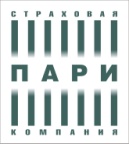  АО «СК «ПАРИ»АНКЕТА БЕНЕФИЦИАРНОГО ВЛАДЕЛЬЦАПри заполнении анкеты поставить значок «✓» или «☓» в квадратике напротив нужного ответа АО «СК «ПАРИ»АНКЕТА БЕНЕФИЦИАРНОГО ВЛАДЕЛЬЦАПри заполнении анкеты поставить значок «✓» или «☓» в квадратике напротив нужного ответа АО «СК «ПАРИ»АНКЕТА БЕНЕФИЦИАРНОГО ВЛАДЕЛЬЦАПри заполнении анкеты поставить значок «✓» или «☓» в квадратике напротив нужного ответа АО «СК «ПАРИ»АНКЕТА БЕНЕФИЦИАРНОГО ВЛАДЕЛЬЦАПри заполнении анкеты поставить значок «✓» или «☓» в квадратике напротив нужного ответа АО «СК «ПАРИ»АНКЕТА БЕНЕФИЦИАРНОГО ВЛАДЕЛЬЦАПри заполнении анкеты поставить значок «✓» или «☓» в квадратике напротив нужного ответа1. ОБЩИЕ СВЕДЕНИЯ1. ОБЩИЕ СВЕДЕНИЯ1. ОБЩИЕ СВЕДЕНИЯ1. ОБЩИЕ СВЕДЕНИЯ1. ОБЩИЕ СВЕДЕНИЯ1. ОБЩИЕ СВЕДЕНИЯНаименование клиентаНаименование клиентаФамилия, имя и отчество (при наличии последнего)Фамилия, имя и отчество (при наличии последнего)Фамилия: Имя: Отчество: Фамилия: Имя: Отчество: Фамилия: Имя: Отчество: Фамилия: Имя: Отчество: Дата и место рожденияДата и место рождения_____/___________/_______       (число / месяц  / год  рождения)            (место рождения: страна, населенный пункт)       _____/___________/_______       (число / месяц  / год  рождения)            (место рождения: страна, населенный пункт)       _____/___________/_______       (число / месяц  / год  рождения)            (место рождения: страна, населенный пункт)       _____/___________/_______       (число / месяц  / год  рождения)            (место рождения: страна, населенный пункт)        Гражданство Гражданство РФ иностранный гражданин (указать гражданство)___________________ лицо без гражданства РФ иностранный гражданин (указать гражданство)___________________ лицо без гражданства РФ иностранный гражданин (указать гражданство)___________________ лицо без гражданства РФ иностранный гражданин (указать гражданство)___________________ лицо без гражданстваРеквизиты документа, удостоверяющего личность Наименование документа:Реквизиты документа, удостоверяющего личность Наименование документа:Серия (при наличии) ________ Номер _____________Дата выдачи документа ____._____.________г. Наименование органа, выдавшего документ:Код подразделения _________________ _____(при наличии)Серия (при наличии) ________ Номер _____________Дата выдачи документа ____._____.________г. Наименование органа, выдавшего документ:Код подразделения _________________ _____(при наличии)Серия (при наличии) ________ Номер _____________Дата выдачи документа ____._____.________г. Наименование органа, выдавшего документ:Код подразделения _________________ _____(при наличии)Серия (при наличии) ________ Номер _____________Дата выдачи документа ____._____.________г. Наименование органа, выдавшего документ:Код подразделения _________________ _____(при наличии)Данные миграционной карты Данные миграционной карты Номер карты _________________ Дата начала срока пребывания в РФ        «     »______________ _______гДата окончания срока пребывания в РФ «     »______________ _______гНомер карты _________________ Дата начала срока пребывания в РФ        «     »______________ _______гДата окончания срока пребывания в РФ «     »______________ _______гНомер карты _________________ Дата начала срока пребывания в РФ        «     »______________ _______гДата окончания срока пребывания в РФ «     »______________ _______гНомер карты _________________ Дата начала срока пребывания в РФ        «     »______________ _______гДата окончания срока пребывания в РФ «     »______________ _______гДанные документа, подтверждающего право иностранного гражданина или лица без гражданства на пребывание (проживание) в РФДанные документа, подтверждающего право иностранного гражданина или лица без гражданства на пребывание (проживание) в РФСерия (если имеется) _____________ _______________Номер документа _______________________________Дата начала срока действия права пребывания (проживания)«     »______________ _______гДата окончания срока действия права пребывания (проживания)«     »______________ _______гСерия (если имеется) _____________ _______________Номер документа _______________________________Дата начала срока действия права пребывания (проживания)«     »______________ _______гДата окончания срока действия права пребывания (проживания)«     »______________ _______гСерия (если имеется) _____________ _______________Номер документа _______________________________Дата начала срока действия права пребывания (проживания)«     »______________ _______гДата окончания срока действия права пребывания (проживания)«     »______________ _______гСерия (если имеется) _____________ _______________Номер документа _______________________________Дата начала срока действия права пребывания (проживания)«     »______________ _______гДата окончания срока действия права пребывания (проживания)«     »______________ _______гАдрес места жительства (регистрации) или места пребыванияАдрес места жительства (регистрации) или места пребыванияИдентификационный номер налогоплательщика (ИНН) (при наличии)СНИЛС     (при наличии)      Идентификационный номер налогоплательщика (ИНН) (при наличии)СНИЛС     (при наличии)      Номера телефонов и факсов (при наличии)Номера телефонов и факсов (при наличии)Иная контактная информация (при наличии)Иная контактная информация (при наличии)Основания признания бенефициарным владельцемОснования признания бенефициарным владельцемпрямо или косвенно (через третьих лиц) владеет (имеет преобладающее участие более 25 % в Уставном капитале) организациейНЕТОснования признания бенефициарным владельцемОснования признания бенефициарным владельцемпрямо или косвенно (через третьих лиц) владеет (имеет преобладающее участие более 25 % в Уставном капитале) организациейДАДоля в Уставном капитале, %Основания признания бенефициарным владельцемОснования признания бенефициарным владельцемруководитель (единоличный исполнительный орган)НЕТОснования признания бенефициарным владельцемОснования признания бенефициарным владельцемруководитель (единоличный исполнительный орган)ДАНаименование должностиНастоящим подтверждаю, что бенефициарный владелец   является                                        не являетсяиностранным публичным должностным лицом, должностным лицом публичных международных организаций, а также лицом, замещающим (занимающим) государственные должности Российской Федерации, должности членов Совета директоров Центрального банка Российской Федерации, должности федеральной государственной службы, назначение на которые и освобождение от которых осуществляются Президентом Российской Федерации или Правительством Российской Федерации, должности в Центральном банке Российской Федерации, государственных корпорациях и иных организациях, созданных Российской Федерацией на основании федеральных законов, включенные в перечни должностей, определяемые Президентом Российской Федерации, его супругом/супругой или близким родственником (родственником по прямой восходящей и нисходящей линии (родители и дети, дедушка, бабушка и внуки), полнородные и не полнородные (имеющие общего отца или мать) брата или сестру, усыновители или усыновленные) указанных лиц, а также не действует от  имени указанных лиц.Внимание! При ответе «является» необходимо указать должность, наименование и адрес работодателя, степень родства либо статус (супруг или супруга)      Действует ли бенефициарный владелец  по поручению и от имени указанных публичных должностных лицДА        НЕТ Настоящим подтверждаю, что бенефициарный владелец   является                                        не являетсяиностранным публичным должностным лицом, должностным лицом публичных международных организаций, а также лицом, замещающим (занимающим) государственные должности Российской Федерации, должности членов Совета директоров Центрального банка Российской Федерации, должности федеральной государственной службы, назначение на которые и освобождение от которых осуществляются Президентом Российской Федерации или Правительством Российской Федерации, должности в Центральном банке Российской Федерации, государственных корпорациях и иных организациях, созданных Российской Федерацией на основании федеральных законов, включенные в перечни должностей, определяемые Президентом Российской Федерации, его супругом/супругой или близким родственником (родственником по прямой восходящей и нисходящей линии (родители и дети, дедушка, бабушка и внуки), полнородные и не полнородные (имеющие общего отца или мать) брата или сестру, усыновители или усыновленные) указанных лиц, а также не действует от  имени указанных лиц.Внимание! При ответе «является» необходимо указать должность, наименование и адрес работодателя, степень родства либо статус (супруг или супруга)      Действует ли бенефициарный владелец  по поручению и от имени указанных публичных должностных лицДА        НЕТ Настоящим подтверждаю, что бенефициарный владелец   является                                        не являетсяиностранным публичным должностным лицом, должностным лицом публичных международных организаций, а также лицом, замещающим (занимающим) государственные должности Российской Федерации, должности членов Совета директоров Центрального банка Российской Федерации, должности федеральной государственной службы, назначение на которые и освобождение от которых осуществляются Президентом Российской Федерации или Правительством Российской Федерации, должности в Центральном банке Российской Федерации, государственных корпорациях и иных организациях, созданных Российской Федерацией на основании федеральных законов, включенные в перечни должностей, определяемые Президентом Российской Федерации, его супругом/супругой или близким родственником (родственником по прямой восходящей и нисходящей линии (родители и дети, дедушка, бабушка и внуки), полнородные и не полнородные (имеющие общего отца или мать) брата или сестру, усыновители или усыновленные) указанных лиц, а также не действует от  имени указанных лиц.Внимание! При ответе «является» необходимо указать должность, наименование и адрес работодателя, степень родства либо статус (супруг или супруга)      Действует ли бенефициарный владелец  по поручению и от имени указанных публичных должностных лицДА        НЕТ Настоящим подтверждаю, что бенефициарный владелец   является                                        не являетсяиностранным публичным должностным лицом, должностным лицом публичных международных организаций, а также лицом, замещающим (занимающим) государственные должности Российской Федерации, должности членов Совета директоров Центрального банка Российской Федерации, должности федеральной государственной службы, назначение на которые и освобождение от которых осуществляются Президентом Российской Федерации или Правительством Российской Федерации, должности в Центральном банке Российской Федерации, государственных корпорациях и иных организациях, созданных Российской Федерацией на основании федеральных законов, включенные в перечни должностей, определяемые Президентом Российской Федерации, его супругом/супругой или близким родственником (родственником по прямой восходящей и нисходящей линии (родители и дети, дедушка, бабушка и внуки), полнородные и не полнородные (имеющие общего отца или мать) брата или сестру, усыновители или усыновленные) указанных лиц, а также не действует от  имени указанных лиц.Внимание! При ответе «является» необходимо указать должность, наименование и адрес работодателя, степень родства либо статус (супруг или супруга)      Действует ли бенефициарный владелец  по поручению и от имени указанных публичных должностных лицДА        НЕТ Настоящим подтверждаю, что бенефициарный владелец   является                                        не являетсяиностранным публичным должностным лицом, должностным лицом публичных международных организаций, а также лицом, замещающим (занимающим) государственные должности Российской Федерации, должности членов Совета директоров Центрального банка Российской Федерации, должности федеральной государственной службы, назначение на которые и освобождение от которых осуществляются Президентом Российской Федерации или Правительством Российской Федерации, должности в Центральном банке Российской Федерации, государственных корпорациях и иных организациях, созданных Российской Федерацией на основании федеральных законов, включенные в перечни должностей, определяемые Президентом Российской Федерации, его супругом/супругой или близким родственником (родственником по прямой восходящей и нисходящей линии (родители и дети, дедушка, бабушка и внуки), полнородные и не полнородные (имеющие общего отца или мать) брата или сестру, усыновители или усыновленные) указанных лиц, а также не действует от  имени указанных лиц.Внимание! При ответе «является» необходимо указать должность, наименование и адрес работодателя, степень родства либо статус (супруг или супруга)      Действует ли бенефициарный владелец  по поручению и от имени указанных публичных должностных лицДА        НЕТ Настоящим подтверждаю, что бенефициарный владелец   является                                        не являетсяиностранным публичным должностным лицом, должностным лицом публичных международных организаций, а также лицом, замещающим (занимающим) государственные должности Российской Федерации, должности членов Совета директоров Центрального банка Российской Федерации, должности федеральной государственной службы, назначение на которые и освобождение от которых осуществляются Президентом Российской Федерации или Правительством Российской Федерации, должности в Центральном банке Российской Федерации, государственных корпорациях и иных организациях, созданных Российской Федерацией на основании федеральных законов, включенные в перечни должностей, определяемые Президентом Российской Федерации, его супругом/супругой или близким родственником (родственником по прямой восходящей и нисходящей линии (родители и дети, дедушка, бабушка и внуки), полнородные и не полнородные (имеющие общего отца или мать) брата или сестру, усыновители или усыновленные) указанных лиц, а также не действует от  имени указанных лиц.Внимание! При ответе «является» необходимо указать должность, наименование и адрес работодателя, степень родства либо статус (супруг или супруга)      Действует ли бенефициарный владелец  по поручению и от имени указанных публичных должностных лицДА        НЕТ 